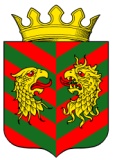 СОВЕТ ДЕПУТАТОВ  МУНИЦИПАЛЬНОГО ОБРАЗОВАНИЯ «КЯХТИНСКИЙ РАЙОН» РЕСПУБЛИКИ БУРЯТИЯР Е Ш Е Н И Е«25» октября 2018 года                                                                     № 5-3 Сг. КяхтаО регистрации  депутатской фракции Кяхтинского местного отделения Всероссийской политической партии "ЕДИНАЯ РОССИЯ" в Совете депутатов муниципального образования  «Кяхтинский район» шестого созываНа основании протокола организационного собрания по созданию депутатской фракции Кяхтинского местного отделения Всероссийской политической партии "ЕДИНАЯ РОССИЯ" в Совете депутатов муниципального образования  «Кяхтинский район» шестого созыва, согласно статьи 23 Регламента Совета депутатов муниципального образования «Кяхтинский район» Республики Бурятия,  утвержденного  решением Совета депутатов  муниципального образования «Кяхтинский район» Республики Бурятия № 2-58 С от 22.02.2018 г., Совет депутатов муниципального образования «Кяхтинский район» Республики Бурятия РЕШИЛ:Зарегистрировать депутатскую фракцию Кяхтинского местного отделения Всероссийской политической партии "ЕДИНАЯ РОССИЯ" в Совете депутатов муниципального образования  «Кяхтинский район» шестого созыва в следующем составе:1.1) Матаев Игорь Валерьевич; 1.2) Цыремпилов Баир Цыден-Ешеевич;1.3) Жарникова Анна Петровна;1.4) Красиков Анатолий Николаевич;1.5) Красикова Нина Гавриловна;1.6) Дансарунова Татьяна Дугаровна;1.7) Тарова Людмила Дамбиевна; 1.8) Рахматулин Сергей Шафирович.Настоящее  решение  вступает в силу со дня его принятия. Постановления Совета депутатов от 28.02.2014 г. № 6-6 с/п, от 07.03.2017 г. № 1-43 с/п считать утратившим силу.Опубликовать настоящее решение в  газете «Кяхтинские вести» и разместить на официальном интернет-сайте муниципального образования «Кяхтинский район» www.admkht.ru.Председатель Совета депутатов МО «Кяхтинский район»                                                            И.В. Матаев